Parallelltexter till landskapsregeringens lagförslagFörändringar i procedurreglerna inom vårdsektornLandskapsregeringens lagförslag nr 8/2022-2023INNEHÅLLL A N D S K A P S L A G om ändring av landskapslagen om hälso- och sjukvård	1L A N D S K A P S L A G om ändring av 2 § landskapslagen om tillämpning i landskapet Åland av lagen om patientens ställning och rättigheter	2L A N D S K A P S L A G om ändring av landskapslagen om tillämpning i landskapet Åland av riksförfattningar om socialvård	21.L A N D S K A P S L A G
om ändring av landskapslagen om hälso- och sjukvård	I enlighet med lagtingets beslut	ändras 5 § 4 mom. landskapslagen (2011:114) om hälso- och sjukvård, samt	fogas till lagens 54 § ett nytt 2 mom., sådan 54 § lyder i landskapslagen 2013/123, som följer:__________________2.L A N D S K A P S L A G
om ändring av 2 § landskapslagen om tillämpning i landskapet Åland av lagen om patientens ställning och rättigheter	I enlighet med lagtingets beslut ändras 2 § 2 punkten landskapslagen (1993:61) om tillämpning i landskapet Åland av lagen om patientens ställning och rättigheter, sådan den lyder i landskapslagen (2019/51), som följer:__________________3.L A N D S K A P S L A G
om ändring av landskapslagen om tillämpning i landskapet Åland av riksförfattningar om socialvård	I enlighet med lagtingets beslut	ändras inledningssatsen till 2c § landskapslagen (1995:101) om tillämpning i landskapet Åland av riksförfattningar om socialvård, sådan inledningssatsen lyder i landskapslagen (2003/79), samt	fogas till 2c §, sådan den lyder i landskapslagarna 2003/79 och 2021/130, nya 1 och 2 punkter, varvid nuvarande 1 och 2 punkten blir 3 och 4 punkten, som följer: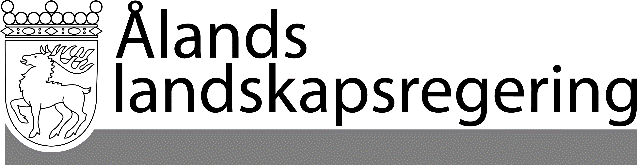 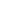 PARALLELLTEXTERPARALLELLTEXTERDatum2022-11-10Gällande lydelseFöreslagen lydelse5 §Beslutfattandet i styrelsen- - - - - - - - - - - - - - - - - - - - - - - - - - - - - - 	Närvaro- och yttranderätt i styrelsen har hälso- och sjukvårdsdirektören och ledningsgruppens övriga medlemmar, den minister i landskapsregeringen som ansvarar för hälso- och sjukvården samt landskapsläkaren.- - - - - - - - - - - - - - - - - - - - - - - - - - - - - - 5 §Beslutfattandet i styrelsen- - - - - - - - - - - - - - - - - - - - - - - - - - - - - - 	Närvaro- och yttranderätt i styrelsen har hälso- och sjukvårdsdirektören och ledningsgruppens övriga medlemmar, den minister i landskapsregeringen som ansvarar för hälso- och sjukvården samt den tjänsteman som landskapsregeringen utser.- - - - - - - - - - - - - - - - - - - - - - - - - - - - - - 54 §Ändringssökande- - - - - - - - - - - - - - - - - - - - - - - - - - - - - -	Nytt moment54 §Ändringssökande- - - - - - - - - - - - - - - - - - - - - - - - - - - - - - 	I ett avgörande som ges av tillsynsmyndigheten i ett sådant klagomåls-ärende som avses i 45d § får ändring inte sökas genom besvär.__________________	Denna lag träder i kraft den__________________Gällande lydelseFöreslagen lydelse2 §	Den i 1 § 1 mom. nämnda lagen (patientlagen) ska inom landskapets behörighet tillämpas med följande avvikelser:- - - - - - - - - - - - - - - - - - - - - - - - - - - - - 	2) bestämmelserna i 3 § 1 mom., 4 § 2 mom. och 10 a § i patientlagen ska inte tillämpas på Åland,2 §	Den i 1 § 1 mom. nämnda lagen (patientlagen) ska inom landskapets behörighet tillämpas med följande avvikelser:- - - - - - - - - - - - - - - - - - - - - - - - - - - - - - 	2) bestämmelserna i 3 § 1 och 4 mom., 4 § 2 mom. och 10 a § 1 mom. i patientlagen ska inte tillämpas på Åland,__________________	Denna lag träder i kraft den__________________Gällande lydelseFöreslagen lydelse2c §	Bestämmelserna om klientens rättigheter och skyldigheter i 2 kap. lagen om klientens ställning och rättigheter inom socialvården gäller i landskapet med följande avvikelser:	Ny punkt	Ny punkt- - - - - - - - - - - - - - - - - - - - - - - - - - - - - -2c §	Bestämmelserna om klientens rättigheter och skyldigheter i 2 kap. lagen om klientens ställning och rättigheter inom socialvården gäller på Åland med följande avvikelser:	1) Bestämmelserna i lagens 4 § 3 mom. tillämpas inte på Åland.	2) Hänvisningen i lagens 5 § 4 mom. till 26 § förvaltningslagen (FFS 434/2003) ska i landskapet avse 23 § förvaltningslagen (2008:9) för landskapet Åland.- - - - - - - - - - - - - - - - - - - - - - - - - - - - - -__________________	Denna lag träder i kraft den__________________